Pecrfy6nHKacbIHbIH Fl"rrara 6epyy xar{a r4truM Mr4Hr4crpnr4rr4Hr,rH z;l4-xsrrAbrH l8-runapuHAarbl J\e26ll oyrpyry Mer{eH 5 xbrnAbrK MooHerKo )K€urnbr opro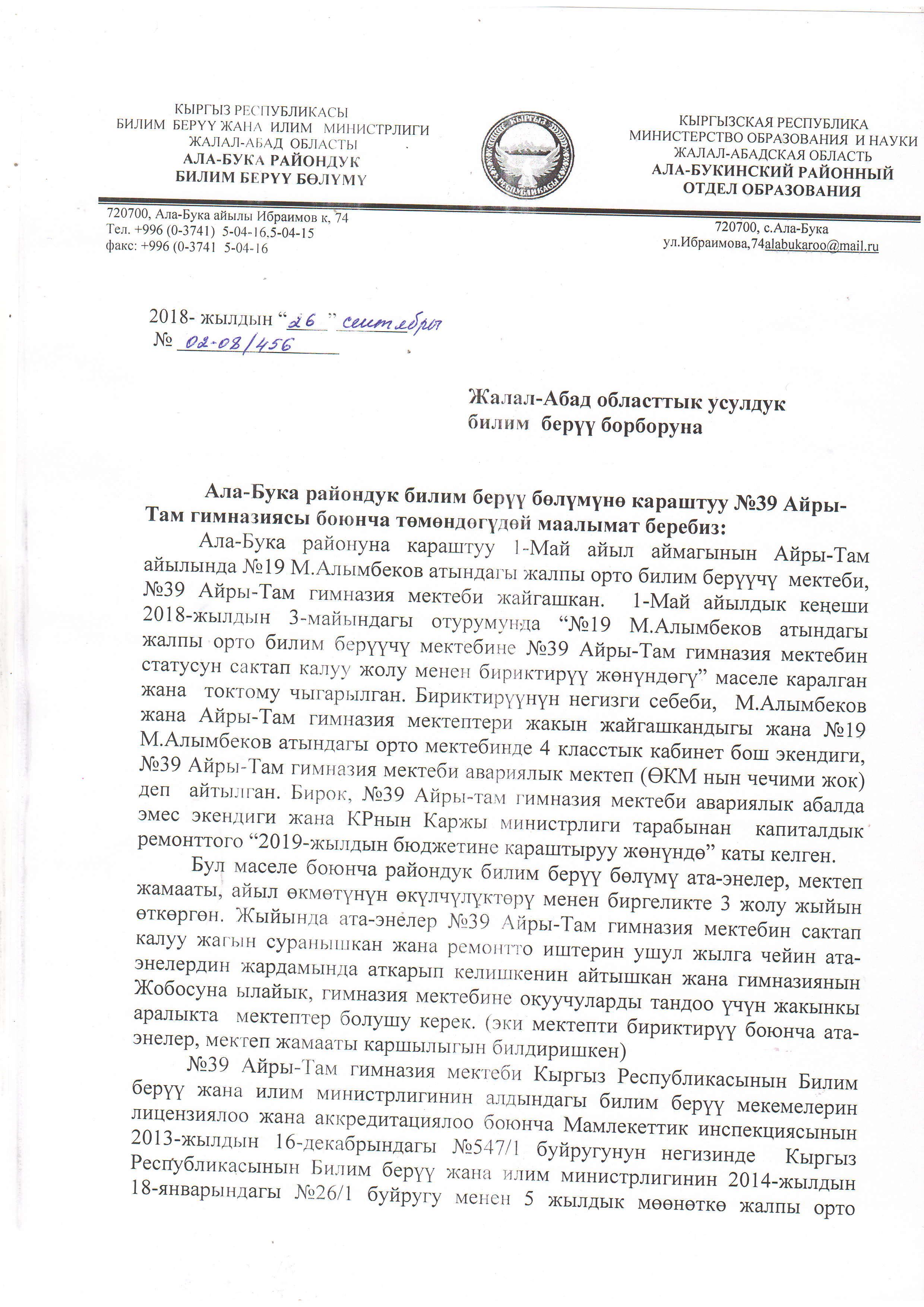 6utruntr 6epyy yroMy Karapbr OM i\b588 HoMepnyy cepru$zxarrr 6epramen.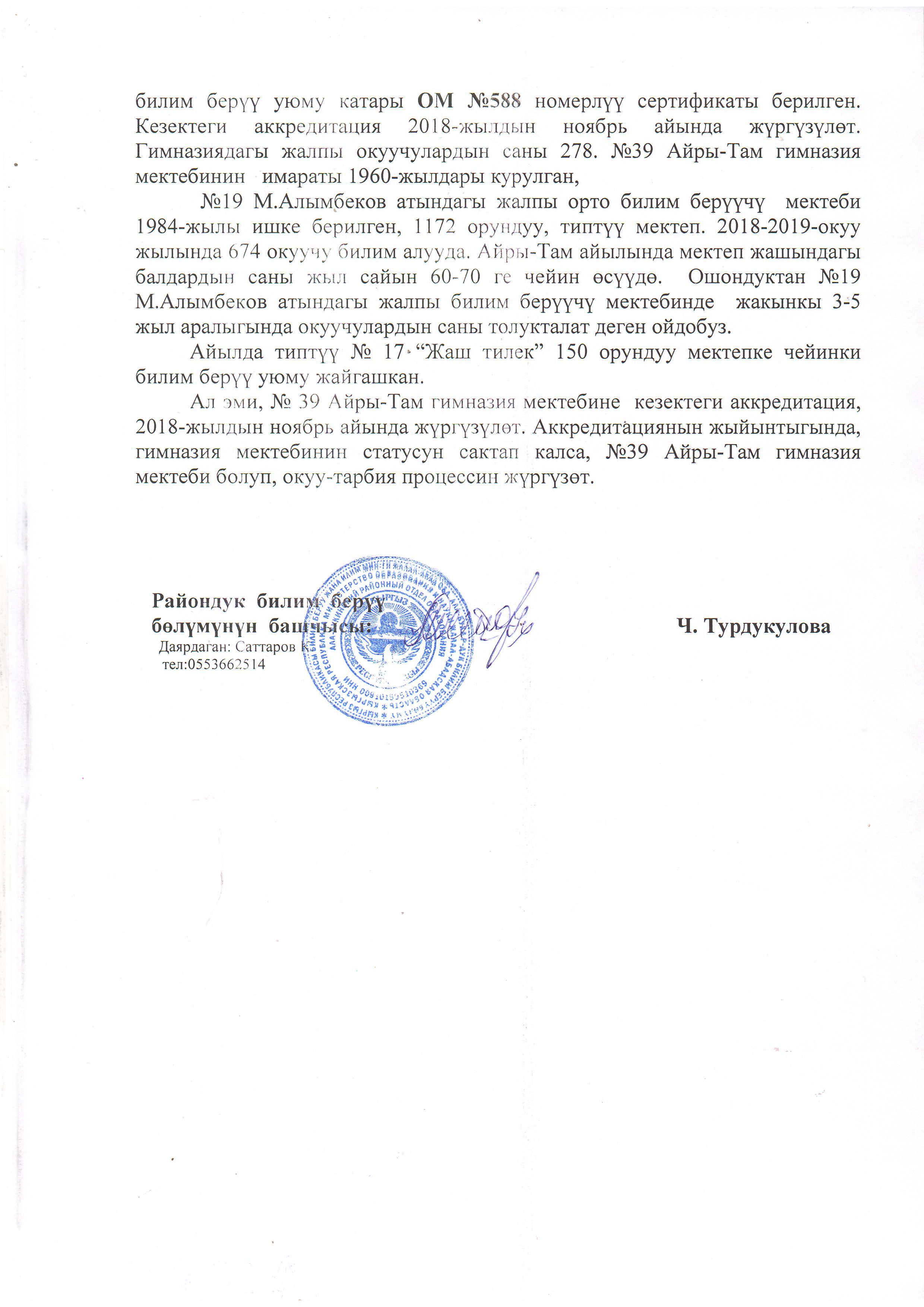 Kesexreru aKKpe/,ru4rLtL\ufl,  2018-xcr,r:rAbrH uor6pr afirruAa xypry3yner.fuNaHasugAarbr )Karrrbr oKyyqynapAbrH carlbr 278. J\b39 Afiprr-Tarvr rr4MHa3n.rruerre6rauras LrMaparbr 1960-xunAapbr KypynraH,J\b19 M.Anrrvr$exon arbrHAarbr )KaJIIrbr opro 6u:l,uw 6epyyry ueme6u1984-xrusr r4rrrKe 6eparreu, ll72 opyrr/lyy, rr4rrryy MeKren. 20l8-2019-oxyy xbInbIHAa 674 oxyy'l)'Srllnu anyyila, A1ipr'r-Tavaftr,tlltHAa M9KTeII XaIUbIHAafbI6an4ap4srn caHbr )Khrrr cafirru 60-70 r"e qeftuu oclyAo. Ourou4ynaH J\b19 M.Anuu6eKoB arbrHAarbr xaJrrrbr 1wltrrrNt Oepyyuy uerre6uH4e rxarrruxrr 3-5x{brJr ap anbr rbrHAa o Kyyr{yr ap.qbrH c aHbrro Jr yKTan ar,{e reH ofi .qo6ys.Afirula rznryy Nl l7"'XaurruJreK" 150 opyuAyy MeKrerrKe .{efizHrra6utruwr 6epyy yroMy xafrraumau.Ar ll,rl{, J\! 39 Afiprr-TaM rnMHa:Jr4.q MeKre6uue Ke3eKTeru aKKpeAr4Tarlkrfl, 2018-NruAbrH nox6pr, ailsuqa )Kyprpynor. AxxpeAurhquxuuu xrrrfirrHrbrrbrHAa, ruMHa3l4fl ntexre6nurau crarycyH caKTail KaJrca, J\|l39 Afiprr-Tavr rr4MHa3r4flverre6a 6oryn, oKyy-rap6zx npoqeccr4r-r )Kypry3or.Pafion4y*c 6uru6o.nynayHyH 6auf'$	{. TypayKyrroBa,{arpaaraH: Carraponrer:05536625 14KblPfbt3 ptl('Iy6JIHI{ACbrKblPfbt3 ptl('Iy6JIHI{ACbrKblPfbt3 ptl('Iy6JIHI{ACbrIGIPTbBCKA'PECIIYFNI4KAIGIPTbBCKA'PECIIYFNI4KAIGIPTbBCKA'PECIIYFNI4KAIGIPTbBCKA'PECIIYFNI4KAIGIPTbBCKA'PECIIYFNI4KABI4IIKIM BEPYY XAI]A I4IIVM MUIfLICTPIII4I'UBI4IIKIM BEPYY XAI]A I4IIVM MUIfLICTPIII4I'UBI4IIKIM BEPYY XAI]A I4IIVM MUIfLICTPIII4I'UBI4IIKIM BEPYY XAI]A I4IIVM MUIfLICTPIII4I'UIGIPTbBCKA'PECIIYFNI4KAIGIPTbBCKA'PECIIYFNI4KAIGIPTbBCKA'PECIIYFNI4KAIGIPTbBCKA'PECIIYFNI4KAIGIPTbBCKA'PECIIYFNI4KAxAJrAJr_AbAAxAJrAJr_AbAAOEJrACT.brMHHI4CTEPCTBO O6PA3OBAHI4JI H HAYKI4MHHI4CTEPCTBO O6PA3OBAHI4JI H HAYKI4MHHI4CTEPCTBO O6PA3OBAHI4JI H HAYKI4MHHI4CTEPCTBO O6PA3OBAHI4JI H HAYKI4MHHI4CTEPCTBO O6PA3OBAHI4JI H HAYKI4AJIA-EYKA PAI1OHAYKAJIA-EYKA PAI1OHAYKAJIA-EYKA PAI1OHAYKXAJrAIr_AEAACKA' OEJTACTbXAJrAIr_AEAACKA' OEJTACTbXAJrAIr_AEAACKA' OEJTACTbXAJrAIr_AEAACKA' OEJTACTbXAJrAIr_AEAACKA' OEJTACTbEI4JII4M 6EPYY BOJIYMYEI4JII4M 6EPYY BOJIYMYEI4JII4M 6EPYY BOJIYMYAJI A-E YKI4HCKUfr PAIZOHHbIffAJI A-E YKI4HCKUfr PAIZOHHbIffAJI A-E YKI4HCKUfr PAIZOHHbIffAJI A-E YKI4HCKUfr PAIZOHHbIffAJI A-E YKI4HCKUfr PAIZOHHbIffEI4JII4M 6EPYY BOJIYMYEI4JII4M 6EPYY BOJIYMYEI4JII4M 6EPYY BOJIYMYOTAEJI OEPA3OBAHI4'OTAEJI OEPA3OBAHI4'OTAEJI OEPA3OBAHI4'OTAEJI OEPA3OBAHI4'OTAEJI OEPA3OBAHI4'OTAEJI OEPA3OBAHI4'OTAEJI OEPA3OBAHI4'OTAEJI OEPA3OBAHI4'OTAEJI OEPA3OBAHI4'OTAEJI OEPA3OBAHI4'7 207 00, A,ra-Byrca afi ",n" I46pffiii!7 207 00, A,ra-Byrca afi ",n" I46pffiii!7 207 00, A,ra-Byrca afi ",n" I46pffiii!720700,720700,c.Ana-Eyr<ac.Ana-Eyr<aTer. +996 (0-3741) 5-04-16.5-04-15Ter. +996 (0-3741) 5-04-16.5-04-15Ter. +996 (0-3741) 5-04-16.5-04-15c.Ana-Eyr<ac.Ana-Eyr<aQarc: +996 (0-3i41 5-04- I 6Qarc: +996 (0-3i41 5-04- I 6yn. H6paranrona, T4al.abukargo@mail  ntyn. H6paranrona, T4al.abukargo@mail  ntyn. H6paranrona, T4al.abukargo@mail  ntyn. H6paranrona, T4al.abukargo@mail  ntyn. H6paranrona, T4al.abukargo@mail  nt?91 8- xrrJrAbrH " 4 i*-,, corr*, z[l/,7?91 8- xrrJrAbrH " 4 i*-,, corr*, z[l/,7?91 8- xrrJrAbrH " 4 i*-,, corr*, z[l/,7?91 8- xrrJrAbrH " 4 i*-,, corr*, z[l/,7Ns. Ba^ps k-rgNs. Ba^ps k-rgNs. Ba^ps k-rgXa,r a.rr -A 6a g oG nacrrbr K ycyJrAyKXa,r a.rr -A 6a g oG nacrrbr K ycyJrAyKXa,r a.rr -A 6a g oG nacrrbr K ycyJrAyKXa,r a.rr -A 6a g oG nacrrbr K ycyJrAyKXa,r a.rr -A 6a g oG nacrrbr K ycyJrAyKXa,r a.rr -A 6a g oG nacrrbr K ycyJrAyKXa,r a.rr -A 6a g oG nacrrbr K ycyJrAyKXa,r a.rr -A 6a g oG nacrrbr K ycyJrAyKdwnwrw 6epyy 6op6opyHadwnwrw 6epyy 6op6opyHadwnwrw 6epyy 6op6opyHadwnwrw 6epyy 6op6opyHadwnwrw 6epyy 6op6opyHaA.na-Eyrca pafroHAyK 6urnM 6epyy do.nyvryne KaparuTyy Nb39 Afiprr-A.na-Eyrca pafroHAyK 6urnM 6epyy do.nyvryne KaparuTyy Nb39 Afiprr-A.na-Eyrca pafroHAyK 6urnM 6epyy do.nyvryne KaparuTyy Nb39 Afiprr-A.na-Eyrca pafroHAyK 6urnM 6epyy do.nyvryne KaparuTyy Nb39 Afiprr-A.na-Eyrca pafroHAyK 6urnM 6epyy do.nyvryne KaparuTyy Nb39 Afiprr-A.na-Eyrca pafroHAyK 6urnM 6epyy do.nyvryne KaparuTyy Nb39 Afiprr-A.na-Eyrca pafroHAyK 6urnM 6epyy do.nyvryne KaparuTyy Nb39 Afiprr-A.na-Eyrca pafroHAyK 6urnM 6epyy do.nyvryne KaparuTyy Nb39 Afiprr-A.na-Eyrca pafroHAyK 6urnM 6epyy do.nyvryne KaparuTyy Nb39 Afiprr-A.na-Eyrca pafroHAyK 6urnM 6epyy do.nyvryne KaparuTyy Nb39 Afiprr-A.na-Eyrca pafroHAyK 6urnM 6epyy do.nyvryne KaparuTyy Nb39 Afiprr-A.na-Eyrca pafroHAyK 6urnM 6epyy do.nyvryne KaparuTyy Nb39 Afiprr-Tam ruru'a3uqcbr6oroHqa reMoHAoryaoii *aurr"r*ar 6epe6'3:Tam ruru'a3uqcbr6oroHqa reMoHAoryaoii *aurr"r*ar 6epe6'3:Tam ruru'a3uqcbr6oroHqa reMoHAoryaoii *aurr"r*ar 6epe6'3:Tam ruru'a3uqcbr6oroHqa reMoHAoryaoii *aurr"r*ar 6epe6'3:Tam ruru'a3uqcbr6oroHqa reMoHAoryaoii *aurr"r*ar 6epe6'3:Tam ruru'a3uqcbr6oroHqa reMoHAoryaoii *aurr"r*ar 6epe6'3:Tam ruru'a3uqcbr6oroHqa reMoHAoryaoii *aurr"r*ar 6epe6'3:Tam ruru'a3uqcbr6oroHqa reMoHAoryaoii *aurr"r*ar 6epe6'3:Tam ruru'a3uqcbr6oroHqa reMoHAoryaoii *aurr"r*ar 6epe6'3:Tam ruru'a3uqcbr6oroHqa reMoHAoryaoii *aurr"r*ar 6epe6'3:Ana-Fyxa_ paffouyna Kaparuryy l-Mafi ail,;rtr uftru."rn"r" Afip'-Tarvr_ paffouyna Kaparuryy l-Mafi ail,;rtr uftru."rn"r" Afip'-Tarvr_ paffouyna Kaparuryy l-Mafi ail,;rtr uftru."rn"r" Afip'-Tarvr_ paffouyna Kaparuryy l-Mafi ail,;rtr uftru."rn"r" Afip'-Tarvr_ paffouyna Kaparuryy l-Mafi ail,;rtr uftru."rn"r" Afip'-Tarvr_ paffouyna Kaparuryy l-Mafi ail,;rtr uftru."rn"r" Afip'-Tarvr_ paffouyna Kaparuryy l-Mafi ail,;rtr uftru."rn"r" Afip'-Tarvr_ paffouyna Kaparuryy l-Mafi ail,;rtr uftru."rn"r" Afip'-Tarvr_ paffouyna Kaparuryy l-Mafi ail,;rtr uftru."rn"r" Afip'-Tarvr_ paffouyna Kaparuryy l-Mafi ail,;rtr uftru."rn"r" Afip'-Tarvr_ paffouyna Kaparuryy l-Mafi ail,;rtr uftru."rn"r" Afip'-TarvrAna-Fyxaafrrr*rura Nb19afrrr*rura Nb19M.Anrru6eron arbrHAar.br )KaJrrrbr opro luturvr6epyy.ry uexre6u,M.Anrru6eron arbrHAar.br )KaJrrrbr opro luturvr6epyy.ry uexre6u,M.Anrru6eron arbrHAar.br )KaJrrrbr opro luturvr6epyy.ry uexre6u,M.Anrru6eron arbrHAar.br )KaJrrrbr opro luturvr6epyy.ry uexre6u,M.Anrru6eron arbrHAar.br )KaJrrrbr opro luturvr6epyy.ry uexre6u,M.Anrru6eron arbrHAar.br )KaJrrrbr opro luturvr6epyy.ry uexre6u,M.Anrru6eron arbrHAar.br )KaJrrrbr opro luturvr6epyy.ry uexre6u,M.Anrru6eron arbrHAar.br )KaJrrrbr opro luturvr6epyy.ry uexre6u,M.Anrru6eron arbrHAar.br )KaJrrrbr opro luturvr6epyy.ry uexre6u,M.Anrru6eron arbrHAar.br )KaJrrrbr opro luturvr6epyy.ry uexre6u,M.Anrru6eron arbrHAar.br )KaJrrrbr opro luturvr6epyy.ry uexre6u,J\1b39M.Anrru6eron arbrHAar.br )KaJrrrbr opro luturvr6epyy.ry uexre6u,M.Anrru6eron arbrHAar.br )KaJrrrbr opro luturvr6epyy.ry uexre6u,M.Anrru6eron arbrHAar.br )KaJrrrbr opro luturvr6epyy.ry uexre6u,M.Anrru6eron arbrHAar.br )KaJrrrbr opro luturvr6epyy.ry uexre6u,M.Anrru6eron arbrHAar.br )KaJrrrbr opro luturvr6epyy.ry uexre6u,M.Anrru6eron arbrHAar.br )KaJrrrbr opro luturvr6epyy.ry uexre6u,M.Anrru6eron arbrHAar.br )KaJrrrbr opro luturvr6epyy.ry uexre6u,M.Anrru6eron arbrHAar.br )KaJrrrbr opro luturvr6epyy.ry uexre6u,M.Anrru6eron arbrHAar.br )KaJrrrbr opro luturvr6epyy.ry uexre6u,M.Anrru6eron arbrHAar.br )KaJrrrbr opro luturvr6epyy.ry uexre6u,M.Anrru6eron arbrHAar.br )KaJrrrbr opro luturvr6epyy.ry uexre6u,J\1b39Afiprr-Tavr rIrMI{a3I4t uerre6a >xafiraurxan. l-Mafi aftru4rrx Ker{e,,,uAfiprr-Tavr rIrMI{a3I4t uerre6a >xafiraurxan. l-Mafi aftru4rrx Ker{e,,,uAfiprr-Tavr rIrMI{a3I4t uerre6a >xafiraurxan. l-Mafi aftru4rrx Ker{e,,,uAfiprr-Tavr rIrMI{a3I4t uerre6a >xafiraurxan. l-Mafi aftru4rrx Ker{e,,,uAfiprr-Tavr rIrMI{a3I4t uerre6a >xafiraurxan. l-Mafi aftru4rrx Ker{e,,,uAfiprr-Tavr rIrMI{a3I4t uerre6a >xafiraurxan. l-Mafi aftru4rrx Ker{e,,,uAfiprr-Tavr rIrMI{a3I4t uerre6a >xafiraurxan. l-Mafi aftru4rrx Ker{e,,,uAfiprr-Tavr rIrMI{a3I4t uerre6a >xafiraurxan. l-Mafi aftru4rrx Ker{e,,,uAfiprr-Tavr rIrMI{a3I4t uerre6a >xafiraurxan. l-Mafi aftru4rrx Ker{e,,,uAfiprr-Tavr rIrMI{a3I4t uerre6a >xafiraurxan. l-Mafi aftru4rrx Ker{e,,,uAfiprr-Tavr rIrMI{a3I4t uerre6a >xafiraurxan. l-Mafi aftru4rrx Ker{e,,,uAfiprr-Tavr rIrMI{a3I4t uerre6a >xafiraurxan. l-Mafi aftru4rrx Ker{e,,,uAfiprr-Tavr rIrMI{a3I4t uerre6a >xafiraurxan. l-Mafi aftru4rrx Ker{e,,,uAfiprr-Tavr rIrMI{a3I4t uerre6a >xafiraurxan. l-Mafi aftru4rrx Ker{e,,,uAfiprr-Tavr rIrMI{a3I4t uerre6a >xafiraurxan. l-Mafi aftru4rrx Ker{e,,,uAfiprr-Tavr rIrMI{a3I4t uerre6a >xafiraurxan. l-Mafi aftru4rrx Ker{e,,,uAfiprr-Tavr rIrMI{a3I4t uerre6a >xafiraurxan. l-Mafi aftru4rrx Ker{e,,,uAfiprr-Tavr rIrMI{a3I4t uerre6a >xafiraurxan. l-Mafi aftru4rrx Ker{e,,,uAfiprr-Tavr rIrMI{a3I4t uerre6a >xafiraurxan. l-Mafi aftru4rrx Ker{e,,,uAfiprr-Tavr rIrMI{a3I4t uerre6a >xafiraurxan. l-Mafi aftru4rrx Ker{e,,,uAfiprr-Tavr rIrMI{a3I4t uerre6a >xafiraurxan. l-Mafi aftru4rrx Ker{e,,,uAfiprr-Tavr rIrMI{a3I4t uerre6a >xafiraurxan. l-Mafi aftru4rrx Ker{e,,,uAfiprr-Tavr rIrMI{a3I4t uerre6a >xafiraurxan. l-Mafi aftru4rrx Ker{e,,,uAfiprr-Tavr rIrMI{a3I4t uerre6a >xafiraurxan. l-Mafi aftru4rrx Ker{e,,,u2018-xrrnlr'rn3-Ntaffr,rurAarbl orypyMvr.rflaooNslg M.A6rv6er<oe arbrHAarbr2018-xrrnlr'rn3-Ntaffr,rurAarbl orypyMvr.rflaooNslg M.A6rv6er<oe arbrHAarbr2018-xrrnlr'rn3-Ntaffr,rurAarbl orypyMvr.rflaooNslg M.A6rv6er<oe arbrHAarbr2018-xrrnlr'rn3-Ntaffr,rurAarbl orypyMvr.rflaooNslg M.A6rv6er<oe arbrHAarbr2018-xrrnlr'rn3-Ntaffr,rurAarbl orypyMvr.rflaooNslg M.A6rv6er<oe arbrHAarbr2018-xrrnlr'rn3-Ntaffr,rurAarbl orypyMvr.rflaooNslg M.A6rv6er<oe arbrHAarbr2018-xrrnlr'rn3-Ntaffr,rurAarbl orypyMvr.rflaooNslg M.A6rv6er<oe arbrHAarbr2018-xrrnlr'rn3-Ntaffr,rurAarbl orypyMvr.rflaooNslg M.A6rv6er<oe arbrHAarbr2018-xrrnlr'rn3-Ntaffr,rurAarbl orypyMvr.rflaooNslg M.A6rv6er<oe arbrHAarbr2018-xrrnlr'rn3-Ntaffr,rurAarbl orypyMvr.rflaooNslg M.A6rv6er<oe arbrHAarbr2018-xrrnlr'rn3-Ntaffr,rurAarbl orypyMvr.rflaooNslg M.A6rv6er<oe arbrHAarbr2018-xrrnlr'rn3-Ntaffr,rurAarbl orypyMvr.rflaooNslg M.A6rv6er<oe arbrHAarbr2018-xrrnlr'rn3-Ntaffr,rurAarbl orypyMvr.rflaooNslg M.A6rv6er<oe arbrHAarbrxaJInbI opro 6wwrw 6epyyvy vexre6aue Ns39 Afiprr-TaM rr,rMHasu.f, N,rercre6zFrxaJInbI opro 6wwrw 6epyyvy vexre6aue Ns39 Afiprr-TaM rr,rMHasu.f, N,rercre6zFrxaJInbI opro 6wwrw 6epyyvy vexre6aue Ns39 Afiprr-TaM rr,rMHasu.f, N,rercre6zFrxaJInbI opro 6wwrw 6epyyvy vexre6aue Ns39 Afiprr-TaM rr,rMHasu.f, N,rercre6zFrxaJInbI opro 6wwrw 6epyyvy vexre6aue Ns39 Afiprr-TaM rr,rMHasu.f, N,rercre6zFrxaJInbI opro 6wwrw 6epyyvy vexre6aue Ns39 Afiprr-TaM rr,rMHasu.f, N,rercre6zFrxaJInbI opro 6wwrw 6epyyvy vexre6aue Ns39 Afiprr-TaM rr,rMHasu.f, N,rercre6zFrxaJInbI opro 6wwrw 6epyyvy vexre6aue Ns39 Afiprr-TaM rr,rMHasu.f, N,rercre6zFrxaJInbI opro 6wwrw 6epyyvy vexre6aue Ns39 Afiprr-TaM rr,rMHasu.f, N,rercre6zFrxaJInbI opro 6wwrw 6epyyvy vexre6aue Ns39 Afiprr-TaM rr,rMHasu.f, N,rercre6zFrxaJInbI opro 6wwrw 6epyyvy vexre6aue Ns39 Afiprr-TaM rr,rMHasu.f, N,rercre6zFrxaJInbI opro 6wwrw 6epyyvy vexre6aue Ns39 Afiprr-TaM rr,rMHasu.f, N,rercre6zFrxaJInbI opro 6wwrw 6epyyvy vexre6aue Ns39 Afiprr-TaM rr,rMHasu.f, N,rercre6zFrcrarycyH caKTarr Kanyy xony MerrgFrcrarycyH caKTarr Kanyy xony MerrgFrcrarycyH caKTarr Kanyy xony MerrgFrcrarycyH caKTarr Kanyy xony MerrgFrcrarycyH caKTarr Kanyy xony MerrgFr6lrprarcraply xoHyHAOry,, MaceJre KapanfaH6lrprarcraply xoHyHAOry,, MaceJre KapanfaH6lrprarcraply xoHyHAOry,, MaceJre KapanfaH6lrprarcraply xoHyHAOry,, MaceJre KapanfaH6lrprarcraply xoHyHAOry,, MaceJre KapanfaH6lrprarcraply xoHyHAOry,, MaceJre KapanfaH6lrprarcraply xoHyHAOry,, MaceJre KapanfaH6lrprarcraply xoHyHAOry,, MaceJre KapanfaH)KaHa ToKToMy)KaHa ToKToMyr{bu'apr'}InraH.r{bu'apr'}InraH.6lrprarcraply xoHyHAOry,, MaceJre KapanfaH6lrprarcraply xoHyHAOry,, MaceJre KapanfaH6lrprarcraply xoHyHAOry,, MaceJre KapanfaH6lrprarcraply xoHyHAOry,, MaceJre KapanfaH6lrprarcraply xoHyHAOry,, MaceJre KapanfaH6lrprarcraply xoHyHAOry,, MaceJre KapanfaH6lrprarcraply xoHyHAOry,, MaceJre KapanfaH6lrprarcraply xoHyHAOry,, MaceJre KapanfaHxaHa Afiprr-TaN'rrT4w1a3krflxaHa Afiprr-TaN'rrT4w1a3krflxaHa Afiprr-TaN'rrT4w1a3krflEupzKTI4pyyHyH Herr43fu ce1e6u. M.Anul,r6eronEupzKTI4pyyHyH Herr43fu ce1e6u. M.Anul,r6eronEupzKTI4pyyHyH Herr43fu ce1e6u. M.Anul,r6eronEupzKTI4pyyHyH Herr43fu ce1e6u. M.Anul,r6eronEupzKTI4pyyHyH Herr43fu ce1e6u. M.Anul,r6eronEupzKTI4pyyHyH Herr43fu ce1e6u. M.Anul,r6eronEupzKTI4pyyHyH Herr43fu ce1e6u. M.Anul,r6eronEupzKTI4pyyHyH Herr43fu ce1e6u. M.Anul,r6eronEupzKTI4pyyHyH Herr43fu ce1e6u. M.Anul,r6eronEupzKTI4pyyHyH Herr43fu ce1e6u. M.Anul,r6eronxaHa Afiprr-TaN'rrT4w1a3krflxaHa Afiprr-TaN'rrT4w1a3krflxaHa Afiprr-TaN'rrT4w1a3krflMeKTenrepr4 )KaKbrH xafiraruxaHAbrrbr xaHa xblgMeKTenrepr4 )KaKbrH xafiraruxaHAbrrbr xaHa xblgMeKTenrepr4 )KaKbrH xafiraruxaHAbrrbr xaHa xblgMeKTenrepr4 )KaKbrH xafiraruxaHAbrrbr xaHa xblgMeKTenrepr4 )KaKbrH xafiraruxaHAbrrbr xaHa xblgMeKTenrepr4 )KaKbrH xafiraruxaHAbrrbr xaHa xblgMeKTenrepr4 )KaKbrH xafiraruxaHAbrrbr xaHa xblgMeKTenrepr4 )KaKbrH xafiraruxaHAbrrbr xaHa xblgMeKTenrepr4 )KaKbrH xafiraruxaHAbrrbr xaHa xblgMeKTenrepr4 )KaKbrH xafiraruxaHAbrrbr xaHa xblgMeKTenrepr4 )KaKbrH xafiraruxaHAbrrbr xaHa xblgMeKTenrepr4 )KaKbrH xafiraruxaHAbrrbr xaHa xblgMeKTenrepr4 )KaKbrH xafiraruxaHAbrrbr xaHa xblgMeKTenrepr4 )KaKbrH xafiraruxaHAbrrbr xaHa xblgMeKTenrepr4 )KaKbrH xafiraruxaHAbrrbr xaHa xblgMeKTenrepr4 )KaKbrH xafiraruxaHAbrrbr xaHa xblgMeKTenrepr4 )KaKbrH xafiraruxaHAbrrbr xaHa xblgMeKTenrepr4 )KaKbrH xafiraruxaHAbrrbr xaHa xblgMeKTenrepr4 )KaKbrH xafiraruxaHAbrrbr xaHa xblgMeKTenrepr4 )KaKbrH xafiraruxaHAbrrbr xaHa xblgM.Anrrira6eKoB arbrHAarbr opro naerre6nsre 4 rlaccrhrK xa6uuer 6oru exeu ALrrLr,M.Anrrira6eKoB arbrHAarbr opro naerre6nsre 4 rlaccrhrK xa6uuer 6oru exeu ALrrLr,M.Anrrira6eKoB arbrHAarbr opro naerre6nsre 4 rlaccrhrK xa6uuer 6oru exeu ALrrLr,M.Anrrira6eKoB arbrHAarbr opro naerre6nsre 4 rlaccrhrK xa6uuer 6oru exeu ALrrLr,M.Anrrira6eKoB arbrHAarbr opro naerre6nsre 4 rlaccrhrK xa6uuer 6oru exeu ALrrLr,M.Anrrira6eKoB arbrHAarbr opro naerre6nsre 4 rlaccrhrK xa6uuer 6oru exeu ALrrLr,M.Anrrira6eKoB arbrHAarbr opro naerre6nsre 4 rlaccrhrK xa6uuer 6oru exeu ALrrLr,M.Anrrira6eKoB arbrHAarbr opro naerre6nsre 4 rlaccrhrK xa6uuer 6oru exeu ALrrLr,M.Anrrira6eKoB arbrHAarbr opro naerre6nsre 4 rlaccrhrK xa6uuer 6oru exeu ALrrLr,M.Anrrira6eKoB arbrHAarbr opro naerre6nsre 4 rlaccrhrK xa6uuer 6oru exeu ALrrLr,M.Anrrira6eKoB arbrHAarbr opro naerre6nsre 4 rlaccrhrK xa6uuer 6oru exeu ALrrLr,M.Anrrira6eKoB arbrHAarbr opro naerre6nsre 4 rlaccrhrK xa6uuer 6oru exeu ALrrLr,M.Anrrira6eKoB arbrHAarbr opro naerre6nsre 4 rlaccrhrK xa6uuer 6oru exeu ALrrLr,N39 Afipr'r-TaMrI'IMrIa3I4f,MeKTe6u aaapurnbrK MeKTerr (oKM HbrH lreqvuu Nor)N39 Afipr'r-TaMrI'IMrIa3I4f,MeKTe6u aaapurnbrK MeKTerr (oKM HbrH lreqvuu Nor)N39 Afipr'r-TaMrI'IMrIa3I4f,MeKTe6u aaapurnbrK MeKTerr (oKM HbrH lreqvuu Nor)N39 Afipr'r-TaMrI'IMrIa3I4f,MeKTe6u aaapurnbrK MeKTerr (oKM HbrH lreqvuu Nor)N39 Afipr'r-TaMrI'IMrIa3I4f,MeKTe6u aaapurnbrK MeKTerr (oKM HbrH lreqvuu Nor)N39 Afipr'r-TaMrI'IMrIa3I4f,MeKTe6u aaapurnbrK MeKTerr (oKM HbrH lreqvuu Nor)N39 Afipr'r-TaMrI'IMrIa3I4f,MeKTe6u aaapurnbrK MeKTerr (oKM HbrH lreqvuu Nor)N39 Afipr'r-TaMrI'IMrIa3I4f,MeKTe6u aaapurnbrK MeKTerr (oKM HbrH lreqvuu Nor)N39 Afipr'r-TaMrI'IMrIa3I4f,MeKTe6u aaapurnbrK MeKTerr (oKM HbrH lreqvuu Nor)N39 Afipr'r-TaMrI'IMrIa3I4f,MeKTe6u aaapurnbrK MeKTerr (oKM HbrH lreqvuu Nor)N39 Afipr'r-TaMrI'IMrIa3I4f,MeKTe6u aaapurnbrK MeKTerr (oKM HbrH lreqvuu Nor)N39 Afipr'r-TaMrI'IMrIa3I4f,MeKTe6u aaapurnbrK MeKTerr (oKM HbrH lreqvuu Nor)N39 Afipr'r-TaMrI'IMrIa3I4f,MeKTe6u aaapurnbrK MeKTerr (oKM HbrH lreqvuu Nor)Aer afrfttrtraH'6npor, i\b39 Ailpr,r-rav ruMHa3r4fl uexre6u aBapufl,nbrx a1atilaAer afrfttrtraH'6npor, i\b39 Ailpr,r-rav ruMHa3r4fl uexre6u aBapufl,nbrx a1atilaAer afrfttrtraH'6npor, i\b39 Ailpr,r-rav ruMHa3r4fl uexre6u aBapufl,nbrx a1atilaAer afrfttrtraH'6npor, i\b39 Ailpr,r-rav ruMHa3r4fl uexre6u aBapufl,nbrx a1atilaAer afrfttrtraH'6npor, i\b39 Ailpr,r-rav ruMHa3r4fl uexre6u aBapufl,nbrx a1atilaAer afrfttrtraH'6npor, i\b39 Ailpr,r-rav ruMHa3r4fl uexre6u aBapufl,nbrx a1atilaAer afrfttrtraH'6npor, i\b39 Ailpr,r-rav ruMHa3r4fl uexre6u aBapufl,nbrx a1atilaAer afrfttrtraH'6npor, i\b39 Ailpr,r-rav ruMHa3r4fl uexre6u aBapufl,nbrx a1atilaAer afrfttrtraH'6npor, i\b39 Ailpr,r-rav ruMHa3r4fl uexre6u aBapufl,nbrx a1atilaAer afrfttrtraH'6npor, i\b39 Ailpr,r-rav ruMHa3r4fl uexre6u aBapufl,nbrx a1atilaAer afrfttrtraH'6npor, i\b39 Ailpr,r-rav ruMHa3r4fl uexre6u aBapufl,nbrx a1atilaAer afrfttrtraH'6npor, i\b39 Ailpr,r-rav ruMHa3r4fl uexre6u aBapufl,nbrx a1atilaAer afrfttrtraH'6npor, i\b39 Ailpr,r-rav ruMHa3r4fl uexre6u aBapufl,nbrx a1atila3Mec SKeH/'larI4)KaHa KPnuH Kapxu l\ittlHacrpJr vrrLr rapa6rrHaH Karrr4TaJIAbrK .3Mec SKeH/'larI4)KaHa KPnuH Kapxu l\ittlHacrpJr vrrLr rapa6rrHaH Karrr4TaJIAbrK .3Mec SKeH/'larI4)KaHa KPnuH Kapxu l\ittlHacrpJr vrrLr rapa6rrHaH Karrr4TaJIAbrK .3Mec SKeH/'larI4)KaHa KPnuH Kapxu l\ittlHacrpJr vrrLr rapa6rrHaH Karrr4TaJIAbrK .3Mec SKeH/'larI4)KaHa KPnuH Kapxu l\ittlHacrpJr vrrLr rapa6rrHaH Karrr4TaJIAbrK .3Mec SKeH/'larI4)KaHa KPnuH Kapxu l\ittlHacrpJr vrrLr rapa6rrHaH Karrr4TaJIAbrK .3Mec SKeH/'larI4)KaHa KPnuH Kapxu l\ittlHacrpJr vrrLr rapa6rrHaH Karrr4TaJIAbrK .3Mec SKeH/'larI4)KaHa KPnuH Kapxu l\ittlHacrpJr vrrLr rapa6rrHaH Karrr4TaJIAbrK .3Mec SKeH/'larI4)KaHa KPnuH Kapxu l\ittlHacrpJr vrrLr rapa6rrHaH Karrr4TaJIAbrK .3Mec SKeH/'larI4)KaHa KPnuH Kapxu l\ittlHacrpJr vrrLr rapa6rrHaH Karrr4TaJIAbrK .3Mec SKeH/'larI4)KaHa KPnuH Kapxu l\ittlHacrpJr vrrLr rapa6rrHaH Karrr4TaJIAbrK .3Mec SKeH/'larI4)KaHa KPnuH Kapxu l\ittlHacrpJr vrrLr rapa6rrHaH Karrr4TaJIAbrK .3Mec SKeH/'larI4)KaHa KPnuH Kapxu l\ittlHacrpJr vrrLr rapa6rrHaH Karrr4TaJIAbrK .peMoHTToro "20l9-xlt-u4rrn 6roAxerl4He Kapa[rrbrpyy ]r(oHyHAo,, Karbl KeJrreH.peMoHTToro "20l9-xlt-u4rrn 6roAxerl4He Kapa[rrbrpyy ]r(oHyHAo,, Karbl KeJrreH.peMoHTToro "20l9-xlt-u4rrn 6roAxerl4He Kapa[rrbrpyy ]r(oHyHAo,, Karbl KeJrreH.peMoHTToro "20l9-xlt-u4rrn 6roAxerl4He Kapa[rrbrpyy ]r(oHyHAo,, Karbl KeJrreH.peMoHTToro "20l9-xlt-u4rrn 6roAxerl4He Kapa[rrbrpyy ]r(oHyHAo,, Karbl KeJrreH.peMoHTToro "20l9-xlt-u4rrn 6roAxerl4He Kapa[rrbrpyy ]r(oHyHAo,, Karbl KeJrreH.peMoHTToro "20l9-xlt-u4rrn 6roAxerl4He Kapa[rrbrpyy ]r(oHyHAo,, Karbl KeJrreH.peMoHTToro "20l9-xlt-u4rrn 6roAxerl4He Kapa[rrbrpyy ]r(oHyHAo,, Karbl KeJrreH.peMoHTToro "20l9-xlt-u4rrn 6roAxerl4He Kapa[rrbrpyy ]r(oHyHAo,, Karbl KeJrreH.peMoHTToro "20l9-xlt-u4rrn 6roAxerl4He Kapa[rrbrpyy ]r(oHyHAo,, Karbl KeJrreH.peMoHTToro "20l9-xlt-u4rrn 6roAxerl4He Kapa[rrbrpyy ]r(oHyHAo,, Karbl KeJrreH.peMoHTToro "20l9-xlt-u4rrn 6roAxerl4He Kapa[rrbrpyy ]r(oHyHAo,, Karbl KeJrreH.peMoHTToro "20l9-xlt-u4rrn 6roAxerl4He Kapa[rrbrpyy ]r(oHyHAo,, Karbl KeJrreH.Eyn n'racele6orcu'rapafiouAyr< 6unura 6epyy 6ony^ay ara-sHeJrep, MeKrenEyn n'racele6orcu'rapafiouAyr< 6unura 6epyy 6ony^ay ara-sHeJrep, MeKrenEyn n'racele6orcu'rapafiouAyr< 6unura 6epyy 6ony^ay ara-sHeJrep, MeKrenEyn n'racele6orcu'rapafiouAyr< 6unura 6epyy 6ony^ay ara-sHeJrep, MeKrenEyn n'racele6orcu'rapafiouAyr< 6unura 6epyy 6ony^ay ara-sHeJrep, MeKrenEyn n'racele6orcu'rapafiouAyr< 6unura 6epyy 6ony^ay ara-sHeJrep, MeKrenEyn n'racele6orcu'rapafiouAyr< 6unura 6epyy 6ony^ay ara-sHeJrep, MeKrenEyn n'racele6orcu'rapafiouAyr< 6unura 6epyy 6ony^ay ara-sHeJrep, MeKrenEyn n'racele6orcu'rapafiouAyr< 6unura 6epyy 6ony^ay ara-sHeJrep, MeKrenEyn n'racele6orcu'rapafiouAyr< 6unura 6epyy 6ony^ay ara-sHeJrep, MeKrenEyn n'racele6orcu'rapafiouAyr< 6unura 6epyy 6ony^ay ara-sHeJrep, MeKrenEyn n'racele6orcu'rapafiouAyr< 6unura 6epyy 6ony^ay ara-sHeJrep, MeKrenEyn n'racele6orcu'rapafiouAyr< 6unura 6epyy 6ony^ay ara-sHeJrep, MeKrenxaMaarbl 'aitsttr oKM'TYHYHoKYnqynyl(ropy MeHeH 6rup.eruunre 3 xory xrrfir*rxaMaarbl 'aitsttr oKM'TYHYHoKYnqynyl(ropy MeHeH 6rup.eruunre 3 xory xrrfir*rxaMaarbl 'aitsttr oKM'TYHYHoKYnqynyl(ropy MeHeH 6rup.eruunre 3 xory xrrfir*rxaMaarbl 'aitsttr oKM'TYHYHoKYnqynyl(ropy MeHeH 6rup.eruunre 3 xory xrrfir*rxaMaarbl 'aitsttr oKM'TYHYHoKYnqynyl(ropy MeHeH 6rup.eruunre 3 xory xrrfir*rxaMaarbl 'aitsttr oKM'TYHYHoKYnqynyl(ropy MeHeH 6rup.eruunre 3 xory xrrfir*rxaMaarbl 'aitsttr oKM'TYHYHoKYnqynyl(ropy MeHeH 6rup.eruunre 3 xory xrrfir*rxaMaarbl 'aitsttr oKM'TYHYHoKYnqynyl(ropy MeHeH 6rup.eruunre 3 xory xrrfir*rxaMaarbl 'aitsttr oKM'TYHYHoKYnqynyl(ropy MeHeH 6rup.eruunre 3 xory xrrfir*rxaMaarbl 'aitsttr oKM'TYHYHoKYnqynyl(ropy MeHeH 6rup.eruunre 3 xory xrrfir*rxaMaarbl 'aitsttr oKM'TYHYHoKYnqynyl(ropy MeHeH 6rup.eruunre 3 xory xrrfir*rxaMaarbl 'aitsttr oKM'TYHYHoKYnqynyl(ropy MeHeH 6rup.eruunre 3 xory xrrfir*rxaMaarbl 'aitsttr oKM'TYHYHoKYnqynyl(ropy MeHeH 6rup.eruunre 3 xory xrrfir*rorl{oproH'xrrftrrH/Ia ara-3Hdnep J\b39 Aiiprr-TaM ruMHa3r,rr MeKTe6uu caxranorl{oproH'xrrftrrH/Ia ara-3Hdnep J\b39 Aiiprr-TaM ruMHa3r,rr MeKTe6uu caxranorl{oproH'xrrftrrH/Ia ara-3Hdnep J\b39 Aiiprr-TaM ruMHa3r,rr MeKTe6uu caxranorl{oproH'xrrftrrH/Ia ara-3Hdnep J\b39 Aiiprr-TaM ruMHa3r,rr MeKTe6uu caxranorl{oproH'xrrftrrH/Ia ara-3Hdnep J\b39 Aiiprr-TaM ruMHa3r,rr MeKTe6uu caxranorl{oproH'xrrftrrH/Ia ara-3Hdnep J\b39 Aiiprr-TaM ruMHa3r,rr MeKTe6uu caxranorl{oproH'xrrftrrH/Ia ara-3Hdnep J\b39 Aiiprr-TaM ruMHa3r,rr MeKTe6uu caxranorl{oproH'xrrftrrH/Ia ara-3Hdnep J\b39 Aiiprr-TaM ruMHa3r,rr MeKTe6uu caxranorl{oproH'xrrftrrH/Ia ara-3Hdnep J\b39 Aiiprr-TaM ruMHa3r,rr MeKTe6uu caxranorl{oproH'xrrftrrH/Ia ara-3Hdnep J\b39 Aiiprr-TaM ruMHa3r,rr MeKTe6uu caxranorl{oproH'xrrftrrH/Ia ara-3Hdnep J\b39 Aiiprr-TaM ruMHa3r,rr MeKTe6uu caxranorl{oproH'xrrftrrH/Ia ara-3Hdnep J\b39 Aiiprr-TaM ruMHa3r,rr MeKTe6uu caxranorl{oproH'xrrftrrH/Ia ara-3Hdnep J\b39 Aiiprr-TaM ruMHa3r,rr MeKTe6uu caxranKanyy xarblH cyparlbllllKaH xaHa peMoltl']'oKanyy xarblH cyparlbllllKaH xaHa peMoltl']'oKanyy xarblH cyparlbllllKaH xaHa peMoltl']'oKanyy xarblH cyparlbllllKaH xaHa peMoltl']'oKanyy xarblH cyparlbllllKaH xaHa peMoltl']'oKanyy xarblH cyparlbllllKaH xaHa peMoltl']'oKanyy xarblH cyparlbllllKaH xaHa peMoltl']'oHIxrepI4H yuyn xbrJrfa .refizH ara-HIxrepI4H yuyn xbrJrfa .refizH ara-HIxrepI4H yuyn xbrJrfa .refizH ara-HIxrepI4H yuyn xbrJrfa .refizH ara-HIxrepI4H yuyn xbrJrfa .refizH ara-HIxrepI4H yuyn xbrJrfa .refizH ara-HIxrepI4H yuyn xbrJrfa .refizH ara-3HenepAI4H xap/IaMblH/{a arKapbll] KeJIHTIII(eHaH afirltrunun *u"u rr4MHa3lrf,HbrH3HenepAI4H xap/IaMblH/{a arKapbll] KeJIHTIII(eHaH afirltrunun *u"u rr4MHa3lrf,HbrH3HenepAI4H xap/IaMblH/{a arKapbll] KeJIHTIII(eHaH afirltrunun *u"u rr4MHa3lrf,HbrH3HenepAI4H xap/IaMblH/{a arKapbll] KeJIHTIII(eHaH afirltrunun *u"u rr4MHa3lrf,HbrH3HenepAI4H xap/IaMblH/{a arKapbll] KeJIHTIII(eHaH afirltrunun *u"u rr4MHa3lrf,HbrH3HenepAI4H xap/IaMblH/{a arKapbll] KeJIHTIII(eHaH afirltrunun *u"u rr4MHa3lrf,HbrH3HenepAI4H xap/IaMblH/{a arKapbll] KeJIHTIII(eHaH afirltrunun *u"u rr4MHa3lrf,HbrH3HenepAI4H xap/IaMblH/{a arKapbll] KeJIHTIII(eHaH afirltrunun *u"u rr4MHa3lrf,HbrH3HenepAI4H xap/IaMblH/{a arKapbll] KeJIHTIII(eHaH afirltrunun *u"u rr4MHa3lrf,HbrH3HenepAI4H xap/IaMblH/{a arKapbll] KeJIHTIII(eHaH afirltrunun *u"u rr4MHa3lrf,HbrH3HenepAI4H xap/IaMblH/{a arKapbll] KeJIHTIII(eHaH afirltrunun *u"u rr4MHa3lrf,HbrH3HenepAI4H xap/IaMblH/{a arKapbll] KeJIHTIII(eHaH afirltrunun *u"u rr4MHa3lrf,HbrH3HenepAI4H xap/IaMblH/{a arKapbll] KeJIHTIII(eHaH afirltrunun *u"u rr4MHa3lrf,HbrHxo6ocyna rrrafir*'rHMH€r3r4sxo6ocyna rrrafir*'rHMH€r3r4sxo6ocyna rrrafir*'rHMH€r3r4suexre6r4lre oKyr{ynapAbr raHAoo y.ryH xaKbrHKbruexre6r4lre oKyr{ynapAbr raHAoo y.ryH xaKbrHKbruexre6r4lre oKyr{ynapAbr raHAoo y.ryH xaKbrHKbruexre6r4lre oKyr{ynapAbr raHAoo y.ryH xaKbrHKbruexre6r4lre oKyr{ynapAbr raHAoo y.ryH xaKbrHKbruexre6r4lre oKyr{ynapAbr raHAoo y.ryH xaKbrHKbruexre6r4lre oKyr{ynapAbr raHAoo y.ryH xaKbrHKbruexre6r4lre oKyr{ynapAbr raHAoo y.ryH xaKbrHKbruexre6r4lre oKyr{ynapAbr raHAoo y.ryH xaKbrHKbruexre6r4lre oKyr{ynapAbr raHAoo y.ryH xaKbrHKbrapanblKra MeKrerlrep Solyruy KepeK. lenu vrext..rr, 6r,rpuxrrapyyapanblKra MeKrerlrep Solyruy KepeK. lenu vrext..rr, 6r,rpuxrrapyyapanblKra MeKrerlrep Solyruy KepeK. lenu vrext..rr, 6r,rpuxrrapyyapanblKra MeKrerlrep Solyruy KepeK. lenu vrext..rr, 6r,rpuxrrapyyapanblKra MeKrerlrep Solyruy KepeK. lenu vrext..rr, 6r,rpuxrrapyyapanblKra MeKrerlrep Solyruy KepeK. lenu vrext..rr, 6r,rpuxrrapyyapanblKra MeKrerlrep Solyruy KepeK. lenu vrext..rr, 6r,rpuxrrapyyapanblKra MeKrerlrep Solyruy KepeK. lenu vrext..rr, 6r,rpuxrrapyyapanblKra MeKrerlrep Solyruy KepeK. lenu vrext..rr, 6r,rpuxrrapyyapanblKra MeKrerlrep Solyruy KepeK. lenu vrext..rr, 6r,rpuxrrapyy6oron qa ara-6oron qa ara-6oron qa ara-3HeJrep'MeK'ferrxaMaarbr Kaprubrnbrrrru 6nr4r,rpzruxeu)3HeJrep'MeK'ferrxaMaarbr Kaprubrnbrrrru 6nr4r,rpzruxeu)3HeJrep'MeK'ferrxaMaarbr Kaprubrnbrrrru 6nr4r,rpzruxeu)3HeJrep'MeK'ferrxaMaarbr Kaprubrnbrrrru 6nr4r,rpzruxeu)3HeJrep'MeK'ferrxaMaarbr Kaprubrnbrrrru 6nr4r,rpzruxeu)3HeJrep'MeK'ferrxaMaarbr Kaprubrnbrrrru 6nr4r,rpzruxeu)3HeJrep'MeK'ferrxaMaarbr Kaprubrnbrrrru 6nr4r,rpzruxeu)3HeJrep'MeK'ferrxaMaarbr Kaprubrnbrrrru 6nr4r,rpzruxeu)3HeJrep'MeK'ferrxaMaarbr Kaprubrnbrrrru 6nr4r,rpzruxeu)r r6oron qa ara-6oron qa ara-6oron qa ara-J\b39 Afiprr-T'avrurMHa3r4flJ\b39 Afiprr-T'avrurMHa3r4flJ\b39 Afiprr-T'avrurMHa3r4flJ\b39 Afiprr-T'avrurMHa3r4flKrrprrr:Krrprrr:pecnyonzKacbrHbrHpecnyonzKacbrHbrHpecnyonzKacbrHbrHpecnyonzKacbrHbrHJ\b39 Afiprr-T'avrurMHa3r4flJ\b39 Afiprr-T'avrurMHa3r4flJ\b39 Afiprr-T'avrurMHa3r4flJ\b39 Afiprr-T'avrurMHa3r4fluex't'e6nuex't'e6nuex't'e6npecnyonzKacbrHbrHpecnyonzKacbrHbrHpecnyonzKacbrHbrHpecnyonzKacbrHbrHEunuu6epYY x{aHa ulruM MHHacrpJIurvHuH6epYY x{aHa ulruM MHHacrpJIurvHuH6epYY x{aHa ulruM MHHacrpJIurvHuH6epYY x{aHa ulruM MHHacrpJIurvHuH6epYY x{aHa ulruM MHHacrpJIurvHuHEunuu6epYY x{aHa ulruM MHHacrpJIurvHuH6epYY x{aHa ulruM MHHacrpJIurvHuH6epYY x{aHa ulruM MHHacrpJIurvHuH6epYY x{aHa ulruM MHHacrpJIurvHuH6epYY x{aHa ulruM MHHacrpJIurvHuHanAbrHAarbr 6wmvr 6epyy MeKeMenepr.rHanAbrHAarbr 6wmvr 6epyy MeKeMenepr.rHanAbrHAarbr 6wmvr 6epyy MeKeMenepr.rHanAbrHAarbr 6wmvr 6epyy MeKeMenepr.rHanAbrHAarbr 6wmvr 6epyy MeKeMenepr.rHanAbrHAarbr 6wmvr 6epyy MeKeMenepr.rHanAbrHAarbr 6wmvr 6epyy MeKeMenepr.rHanAbrHAarbr 6wmvr 6epyy MeKeMenepr.rHJII{IIeH3I'I'JIOOJII{IIeH3I'I'JIOOanAbrHAarbr 6wmvr 6epyy MeKeMenepr.rHanAbrHAarbr 6wmvr 6epyy MeKeMenepr.rHanAbrHAarbr 6wmvr 6epyy MeKeMenepr.rHanAbrHAarbr 6wmvr 6epyy MeKeMenepr.rHanAbrHAarbr 6wmvr 6epyy MeKeMenepr.rHanAbrHAarbr 6wmvr 6epyy MeKeMenepr.rHanAbrHAarbr 6wmvr 6epyy MeKeMenepr.rHanAbrHAarbr 6wmvr 6epyy MeKeMenepr.rHXaHa aKl(peAr4Tarlr4.rrJroo 6orcH.raXaHa aKl(peAr4Tarlr4.rrJroo 6orcH.raXaHa aKl(peAr4Tarlr4.rrJroo 6orcH.raXaHa aKl(peAr4Tarlr4.rrJroo 6orcH.raXaHa aKl(peAr4Tarlr4.rrJroo 6orcH.raXaHa aKl(peAr4Tarlr4.rrJroo 6orcH.raMaulererrrrK'rnrrranqr4{cblHbrHMaulererrrrK'rnrrranqr4{cblHbrHMaulererrrrK'rnrrranqr4{cblHbrHMaulererrrrK'rnrrranqr4{cblHbrHMaulererrrrK'rnrrranqr4{cblHbrHMaulererrrrK'rnrrranqr4{cblHbrH2013-xrur,&r,rH l6-aexadpbrHAarbr2013-xrur,&r,rH l6-aexadpbrHAarbr2013-xrur,&r,rH l6-aexadpbrHAarbr2013-xrur,&r,rH l6-aexadpbrHAarbrj\e547lrj\e547lr6yftpyryuyu Herr43r.rHAe K'p*r:6yftpyryuyu Herr43r.rHAe K'p*r:6yftpyryuyu Herr43r.rHAe K'p*r:6yftpyryuyu Herr43r.rHAe K'p*r:6yftpyryuyu Herr43r.rHAe K'p*r:6yftpyryuyu Herr43r.rHAe K'p*r:6yftpyryuyu Herr43r.rHAe K'p*r: